OBRAZEC ZA REZERVACIJO VODENJA PO KRAJINSKEM PARKU STRUNJAN*Vodeni ogledi so možni tudi izven delovnega časa centra Krajinskega parka Strunjan.Ime in priimek (podpis)_______________________________Vodeni ogled je rezerviran, ko po elektronski ali navadni pošti prejmemo izpolnjen obrazec in vam vodenje z odgovorom na kontaktne podatke potrdimo.……………………………………………………………………………………………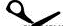 Naročnik (naziv, naslov, pošta in poštna št.)Davčna številka:Davčni zavezanec (obkrožite):       DA          NE     Davčna številka:Davčni zavezanec (obkrožite):       DA          NE     Želeni termin vodenega ogleda*Datum:                                         Ura:Število osebOdrasli: Predšolski otroci, šolarji, študenti: Upokojene osebe:Vodenje v tujem jeziku (obkrožite želeno):    NE         DA:  angleščina     nemščina       italijanščinaVodenje v tujem jeziku (obkrožite želeno):    NE         DA:  angleščina     nemščina       italijanščinaVodenje (obkrožite želeno):dvourno po klifu, solinah in okoli lagune Stjužaenourno po klifuenourno po solinah in okoli lagune StjužaDelovni listi (da ali ne). Če naj pripravimo delovne liste, pripišite še starost skupine.DA  število:__________    NEStarost udeležencev:Ime in GSM-številka odgovorne osebe na dan ogleda:Za šole: Imena spremljevalcev po oddelkih  (za varnostni načrt)Kontakt, na katerega potrdimo vodenje (naslov za e-pošto):Vrsta plačila (obkrožite želeno):naročilnica                        gotovinaMorebitne posebne zahteve ali potrebe:Če naš vodnik oceni, da ogled lahko ogrozi zdravje katerega od udeležencev, lahko vodenje kadarkoli prekine ali ogled v celoti odpove. Če naš vodnik oceni, da ogled lahko ogrozi zdravje katerega od udeležencev, lahko vodenje kadarkoli prekine ali ogled v celoti odpove. Izpolni Javni zavod Krajinski park Strunjan:Vodenje je potrdil:_________________________ dne:_________________z e-pošto na sledeči kontakt: ________________________________________VODNIK: ______________________________________VPIS v xls koledar:                                              